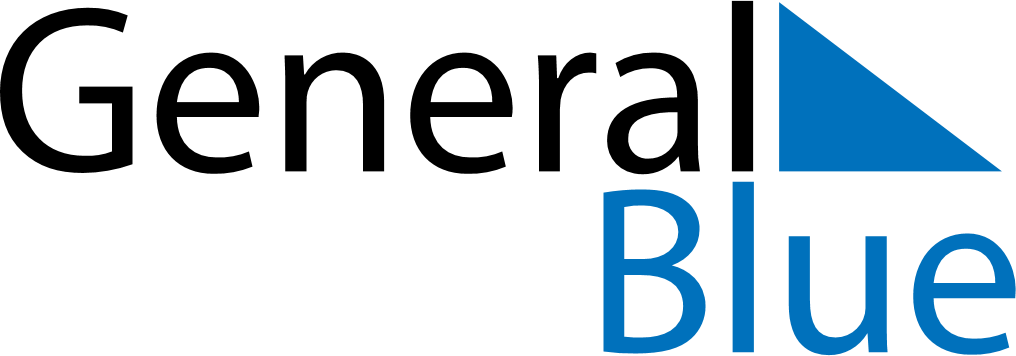 June 2030June 2030June 2030June 2030Aland IslandsAland IslandsAland IslandsSundayMondayTuesdayWednesdayThursdayFridayFridaySaturday123456778910111213141415Autonomy Day
Pentecost1617181920212122Midsummer EveMidsummer EveMidsummer Day232425262728282930